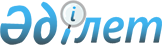 О внесении изменений в решение Бурлинского районного маслихата от 5 января 2021 года №57-17 "О бюджете Бумакольского сельского округа Бурлинского района на 2021-2023 годы"Решение Бурлинского районного маслихата Западно-Казахстанской области от 25 марта 2021 года № 3-7. Зарегистрировано Департаментом юстиции Западно-Казахстанской области 29 марта 2021 года № 6877
      В соответствии с Бюджетным кодексом Республики Казахстан от 4 декабря 2008 года, Законом Республики Казахстан от 23 января 2001 года "О местном государственном управлении и самоуправлении в Республике Казахстан" Бурлинский районный маслихат РЕШИЛ:
      1. Внести в решение Бурлинского районного маслихата от 5 января 2021 года №57-17 "О бюджете Бумакольского сельского округа Бурлинского района на 2021-2023 годы" (зарегистрированное в Реестре государственной регистрации нормативных правовых актов №6779, опубликованное 18 января 2021 года в Эталонном контрольном банке нормативных правовых актов Республики Казахстан) следующие изменения:
      пункт 1 изложить в следующей редакции:
      "1. Утвердить бюджет Бумакольского сельского округа Бурлинского района на 2021-2023 годы согласно приложениям 1, 2 и 3 соответственно, в том числе на 2021 год в следующих объемах:
      1) доходы – 33 644 тысячи тенге:
      налоговые поступления – 1 541 тысяча тенге;
      неналоговые поступления – 0 тенге;
      поступления от продажи основного капитала – 0 тенге;
      поступления трансфертов – 32 103 тысячи тенге;
      2) затраты – 34 552 тысячи тенге;
      3) чистое бюджетное кредитование – 0 тенге:
      бюджетные кредиты – 0 тенге;
      погашение бюджетных кредитов – 0 тенге;
      4) сальдо по операциям с финансовыми активами – 0 тенге:
      приобретение финансовых активов – 0 тенге;
      поступления от продажи финансовых активов государства – 0 тенге; 
      5) дефицит (профицит) бюджета – - 908 тысяч тенге;
      6) финансирование дефицита (использование профицита) бюджета – 908 тысяч тенге:
      поступление займов – 0 тенге;
      погашение займов – 0 тенге;
      используемые остатки бюджетных средств – 908 тысяч тенге.";
      приложение 1 к указанному решению изложить в новой редакции согласно приложению к настоящему решению.
      2. Руководителю аппарата районного маслихата (Б.Б.Мукашева) обеспечить государственную регистрацию данного решения в органах юстиции.
      3. Настоящее решение вводится в действие с 1 января 2021 года. Бюджет Бумакольского сельского округа на 2021 год
					© 2012. РГП на ПХВ «Институт законодательства и правовой информации Республики Казахстан» Министерства юстиции Республики Казахстан
				
      Председатель cессии

С. Дуйсенов

      секретарь маслихата

К. Ермекбаев
Приложение
к решению Бурлинского
районного маслихата
от 25 марта 2021 года №3-7Приложение 1
к решению Бурлинского
районного маслихата
от 5 января 2021 года №57-17
Категория
Категория
Категория
Категория
Категория
сумма
Класс
Класс
Класс
Класс
сумма
Подкласс
Подкласс
Подкласс
сумма
Специфика
Специфика
сумма
Наименование
сумма
1) Доходы
33 644
1
Налоговые поступления
1 541
01
Подоходный налог
666
2
Индивидуальный подоходный налог
666
04
Налоги на собственность
875
1
Налоги на имущество
20
3
Земельный налог
44
4
Налог на транспортные средства
811
05
Внутренние налоги на товары, работы и услуги
0
4
Сборы за ведение предпринимательской и профессиональной деятельности
0
2
Неналоговые поступления
0
01
Доходы от государственной собственности
0
5
Доходы от аренды имущества, находящегося в государственной собственности
0
06
Прочие неналоговые поступления
0
1
Прочие неналоговые поступления
0
3
Поступления от продажи основного капитала
0
4
Поступления трансфертов
32 103
02
Трансферты из вышестоящих органов государственного управления
32 103
3
Трансферты из районного (города областного значения) бюджета
32 103
Функциональная группа
Функциональная группа
Функциональная группа
Функциональная группа
Функциональная группа
сумма
Функциональная подгруппа
Функциональная подгруппа
Функциональная подгруппа
Функциональная подгруппа
сумма
Администратор бюджетных программ
Администратор бюджетных программ
Администратор бюджетных программ
сумма
Программа
Программа
сумма
Наименование
сумма
2) Затраты
34 552
01
Государственные услуги общего характера
24 680
1
Представительные, исполнительные и другие органы, выполняющие общие функции государственного управления
24 680
124
Аппарат акима города районного значения, села, поселка, сельского округа
24 680
001
Услуги по обеспечению деятельности акима города районного значения, села, поселка, сельского округа
24 680
022
Капитальные расходы государственного органа
0
07
Жилищно-коммунальное хозяйство
7 270
3
Благоустройство населенных пунктов
7 270
124
Аппарат акима города районного значения, села, поселка, сельского округа
7 270
008
Освещение улиц населенных пунктов
4 658
009
Обеспечение санитарии населенных пунктов
1 704
010
Содержание мест захоронений и погребение безродных
0
011
Благоустройство и озеленение населенных пунктов
908
12
Транспорт и коммуникации
2 602
1
Автомобильный транспорт
2 602
124
Аппарат акима города районного значения, села, поселка, сельского округа
2 602
012
Строительство и реконструкция автомобильных дорог в городах районного значения, селах, поселках, сельских округах
0
013
Обеспечение функционирования автомобильных дорог в городах районного значения, поселках, селах, сельских округах
2602
045
Капитальный и средний ремонт автомобильных дорог в городах районного значения, селах, поселках, сельских округах
0
3) Чистое бюджетное кредитование
0
Бюджетные кредиты
0
Категория
Категория
Категория
Категория
Категория
сумма
Класс
Класс
Класс
Класс
сумма
Подкласс
Подкласс
Подкласс
сумма
Специфика
Специфика
сумма
Наименование
сумма
5
Погашение бюджетных кредитов
0
4) Сальдо по операциям с финансовыми активами
0
Функциональная группа
Функциональная группа
Функциональная группа
Функциональная группа
Функциональная группа
сумма
Функциональная подгруппа
Функциональная подгруппа
Функциональная подгруппа
Функциональная подгруппа
сумма
Администратор бюджетных программ
Администратор бюджетных программ
Администратор бюджетных программ
сумма
Программа
Программа
сумма
Наименование
сумма
Приобретение финансовых активов
0
Категория
Категория
Категория
Категория
Категория
сумма
Класс
Класс
Класс
Класс
сумма
Подкласс
Подкласс
Подкласс
сумма
Специфика
Специфика
сумма
Наименование
сумма
6
Поступления от продажи финансовых активов государства
0
5) Дефицит (профицит) бюджета
-908
6) Финансирование дефицита (использование профицита) бюджета
908
7
Поступления займов
0
01
Внутренние государственные займы
0
2
Договоры займа
0
Функциональная группа
Функциональная группа
Функциональная группа
Функциональная группа
Функциональная группа
сумма
Функциональная подгруппа
Функциональная подгруппа
Функциональная подгруппа
Функциональная подгруппа
сумма
Администратор бюджетных программ
Администратор бюджетных программ
Администратор бюджетных программ
сумма
Программа
Программа
сумма
Наименование
сумма
16
Погашение займов
0
Категория
Категория
Категория
Категория
Категория
сумма
Класс
Класс
Класс
Класс
сумма
Подкласс
Подкласс
Подкласс
сумма
Специфика
Специфика
сумма
Наименование
сумма
8
Используемые остатки бюджетных средств
908
01
Остатки бюджетных средств
908
1
Свободные остатки бюджетных средств
908